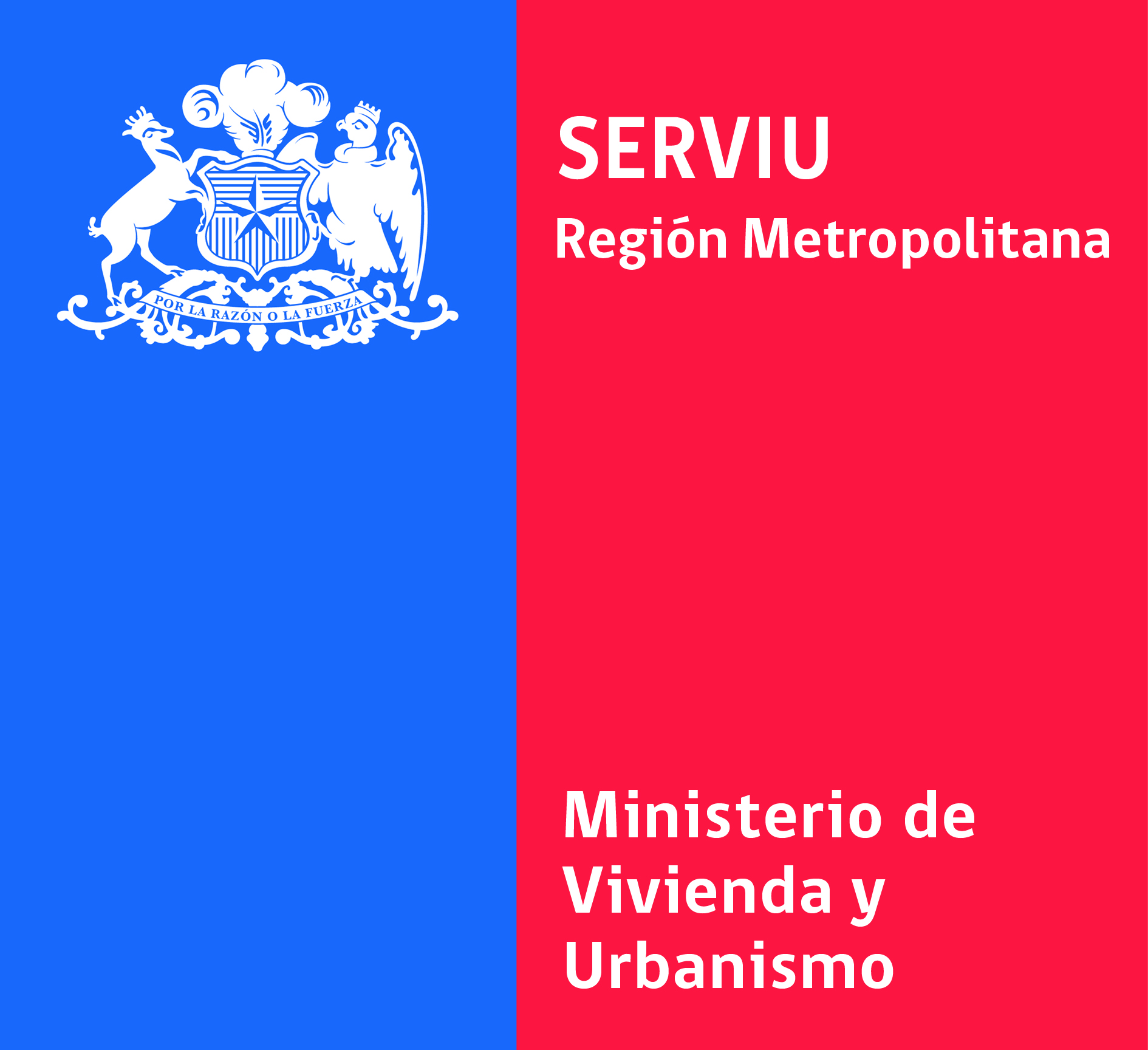 ACTA ENTREGA MATERIAL DE LA VIVIENDAProyectos de Construcción Programa Fondo Solidario de Vivienda  D.S. Nº 174, (V. y U.), de 2005.  Programa Fondo Solidario de Elección de Vivienda  D.S. Nº 49, (V. y U.), de 2011.  I.-  Fecha de Entrega    ______ / ______ / ________			II.- Identificación ProyectoNombre Proyecto Habitacional: Comuna: Acogido al Régimen de Copropiedad Inmobiliaria: Sí ____    No ______EGIS o EP:Constructora:		Fecha y N° Certificado Recepción Final Municipal									III.- Identificación asignatario Nombre completo: RUT:Teléfono de contacto:Correo electrónico:IV.- Identificación vivienda asignada y estado de serviciosV.- DeclaracionesYo (nombre completo), nacionalidad XXXX  RUT XXXXXXXXX, por el presente documento:Declaro  haber recibido de parte de la empresa constructora mencionada precedentemente,  la  vivienda antes singularizada, que me ha sido asignada según acuerdo establecido por las familias beneficiarias del comité de vivienda.  En este acto, recibo la vivienda (marcar  una de las siguientes alternativas):sin observacionescon las siguientes observaciones: Declaro expresamente  conocer   y aceptar el hecho que, mi condición de vulnerabilidad social ha sido elemento de la esencia para la obtención del subsidio habitacional que me permite la adquisición del inmueble antes singularizado. Asimismo declaro que los antecedentes e informaciones entregados con mi  postulación en el SERVIU METROPOLITANO, respecto de mi condición de vulnerabilidad y particularmente de aquellos que dicen relación con la ficha de protección social, son totalmente fidedignos y se ajustan a mi situación social y habitacional. Por consiguiente,  en razón del subsidio con el cual he sido beneficiado, acepto y  me obligo, expresamente a habitar personalmente junto a mi grupo familiar y durante cinco años desde la entrega material de la vivienda que recibo en este acto. El plazo máximo para el inicio del cumplimiento de dicha obligación será de treinta días contados desde el otorgamiento del presente documento.  Por otra parte,  el incumplimiento de cualquiera de estas obligaciones faculta, desde ya al SERVIU METROPOLITANO, para exigir la restitución del inmueble que se entrega en este acto. Dejo constancia  que tengo pleno conocimiento de los impedimentos reglamentarios para postular al subsidio habitacional que me ha sido otorgado, especialmente,  ser propietario o asignatario de un sitio, de una   vivienda o de una caseta sanitaria, o que lo sean mi cónyuge o conviviente o alguno de los otros miembros de mi núcleo familiar declarado, aun cuando la asignación provenga de una cooperativa.A contar de esta fecha será de mi cargo, el pago de los servicios de agua y luz y asimismo el cuidado y mantención de las viviendas y demás obligaciones que correspondan al inmueble que por el presente documento se entrega.En caso de pertenecer la vivienda recibida a un conjunto habitacional acogido al Régimen de Copropiedad Inmobiliaria, declaro aceptar que a partir de la fecha de entrega material de la vivienda o departamento  me obligo a dar cumplimiento a todas y cada una de   obligaciones establecidas en el  reglamento de copropiedad, que  declaro conocer, incluidas aquellas referidas al pago de los gastos comunes.Finalmente,  declaro estar en conocimiento de que frente a problemas de posventa, no asociados al uso y mantención de las obras, el canal de comunicación será la EGIS o EP,  la que deberá gestionar ante la constructora la subsanación de las observaciones. El plazo para informar las observaciones a la EGIS es de 30 días con posterioridad a la entrega material de las viviendas, sin perjuicio de los defectos que pudieran observarse con posterioridad a este plazo y hasta un año contado desde la fecha de la recepción final municipal indicada en el ítem II de este documento.  Para estos efectos la EGIS o EP ha nombrado como encargado de Post Venta al siguiente funcionario  (indicar nombre y datos  de contacto__________________________________________).El presente documento se firma en 4 ejemplares, quedando  uno en poder del asignatario, uno en poder de la constructora y dos en poder de la Egis o EP, la que entregará  uno de dichos ejemplares a  SERVIU Metropolitano._______________________Firma AsignatarioNombreRUT:_______________________                                              ____________________________Firma Representante EGIS o EP                                       	Firma Representante Constructora Nombre:                                                                             	Nombre: RUT:                                                                                 	RUT:Dirección:Estados de Medidores (indicar lectura de medidores)Luz:                                                        Agua:	